 (แบบฟอร์ม – นำเสนอโครงการ)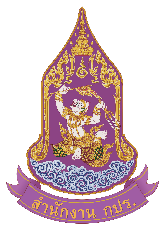 การนำเสนอโครงการของทีมเยาวชน
ภายใต้หัวข้อ “เยาวชนสานรักษ์ พิทักษ์สิ่งแวดล้อม โอบอ้อมสังคมยั่งยืน”
โครงการค่ายเยาวชนรู้งานสืบสานพระราชดำริ (RDPB Camp) รุ่นที่ 14 ประจำปี 2567ชื่อโครงการ ...............................................................................................................................................................ชื่อทีมเยาวชน ...........................................................................................................................................................ชื่อสถาบันการศึกษา .................................................................................................................................................หลักการและเหตุผล....................................................................................................................................................................................
....................................................................................................................................................................................
....................................................................................................................................................................................
....................................................................................................................................................................................
....................................................................................................................................................................................ประเภทของโครงการ	 แหล่งน้ำ		 การเกษตร		 สิ่งแวดล้อม		 ส่งเสริมอาชีพ	 สาธารณสุข		 การสื่อสาร		 การศึกษา				 อื่น ๆ ระบุ ..........................จุดเริ่มต้นของโครงการ	 เป็นโครงการที่ทีมคิดค้น ริเริ่มขึ้น	 เป็นโครงการที่ต่อยอด ขยายผล ผลักดัน พัฒนา จากรุ่นพี่ RDPB Camp รุ่นที่ ........ 
                ชื่อโครงการ ...............................................................................................................- 2 -วัตถุประสงค์....................................................................................................................................................................................
....................................................................................................................................................................................
....................................................................................................................................................................................
....................................................................................................................................................................................
....................................................................................................................................................................................กลุ่มเป้าหมาย....................................................................................................................................................................................
....................................................................................................................................................................................
....................................................................................................................................................................................
....................................................................................................................................................................................
....................................................................................................................................................................................แนวพระราชดำริที่นำมาเป็นต้นแบบของโครงการ....................................................................................................................................................................................
....................................................................................................................................................................................
....................................................................................................................................................................................
....................................................................................................................................................................................
....................................................................................................................................................................................ขอบเขตการดำเนินโครงการ....................................................................................................................................................................................
....................................................................................................................................................................................
....................................................................................................................................................................................
....................................................................................................................................................................................
....................................................................................................................................................................................- 3 -แผนการดำเนินโครงการ....................................................................................................................................................................................
....................................................................................................................................................................................
....................................................................................................................................................................................
....................................................................................................................................................................................
....................................................................................................................................................................................สถานที่ดำเนินโครงการ....................................................................................................................................................................................
....................................................................................................................................................................................
....................................................................................................................................................................................
....................................................................................................................................................................................
....................................................................................................................................................................................งบประมาณดำเนินโครงการ....................................................................................................................................................................................
....................................................................................................................................................................................
ประโยชน์ที่คาดว่าจะได้รับ....................................................................................................................................................................................
....................................................................................................................................................................................
....................................................................................................................................................................................
....................................................................................................................................................................................
....................................................................................................................................................................................ผู้รับผิดชอบโครงการ....................................................................................................................................................................................
....................................................................................................................................................................................
....................................................................................................................................................................................
- 4 -อาจารย์ที่ปรึกษาโครงการ....................................................................................................................................................................................
....................................................................................................................................................................................
หมายเหตุ	1) ทีมเยาวชนควรศึกษารายละเอียดและหลักเกณฑ์การพิจารณาคัดเลือกผลงานโครงการอย่างละเอียด	2) นำเสนอข้อมูลโครงการ โดยสรุปข้อมูลภาพรวม มีภาพถ่าย หรือภาพ Infographic (ถ้ามี) ประกอบให้พอเข้าใจ รวมไม่เกิน 10 แผ่น (20 หน้า)